DIVISIONE GRAN CROCIERAPer essere inserita in questa divisione una barca non può utilizzare carbonio per scafo, albero, vele e boma e, indicativamente, verificare almeno 4 (3 per barche con LOA inferiore a 9.5 m) delle seguenti caratteristiche (indicare quelle prescelte per la propria imbarcazione):DICHIARO che l’assicurazione RCT della mia imbarcazione prevede l’estensione alla partecipazione alle regate veliche.In riferimento alla regata in oggetto, AUTORIZZA:l’Organizzazione e gli sponsor, a pubblicare e/o trasmettere con qualsiasi mezzo mediatico, ogni fotografia o ripresa filmata di persone o barche durante l’evento, inclusi ma non limitati a, spot pubblicitari televisivi e tutto quanto possa essere usato per i propri scopi editoriali o pubblicitari o per informazioni stampate.Pre-IscrizioneAll’atto della Pre-iscrizione dovrà essere consegnata la seguente documentazione:Copia assicurazione RCT con indicazione del massimale (minimo 1.500.00,00 €)Copia Licenza PubblicitàCertificato di StazzaCauzione di € 300 per la strumentazione tracking, che verrà restituita con la riconsegna della strumentazione GPS, presso la segreteria dello YCL entro le ore 18,00 del  2 maggio 2024.Lista Equipaggio e completamento della documentazione di IscrizionePer la partecipazione alla regata, sarà necessario consegnare la <Lista Equipaggio> definitiva entro e non oltre le ore 12,00 di Martedì 23 aprile 2024. La <Lista Equipaggio> e la documentazione di <Pre-Iscrizione> di cui al punto precedente, completeranno l’iscrizione permettendo di ottenere i requisiti di partecipazione alla regata.In riferimento alla regata in oggetto, AUTORIZZA:ai sensi e per gli effetti degli artt. 13 e 23 del D.Lgs. n. 196/2003, con la sottoscrizione del presente modulo, il proprio consenso al trattamento dei dati personali forniti a seguito della segnalazione inoltrata.ELENCO EQUIPAGGIO** L’elenco equipaggio dovrà essere inoltrato alla segreteria organizzativa, con allegate le copie delle tessere FIV (con indicazione certificato medico in corso di validità).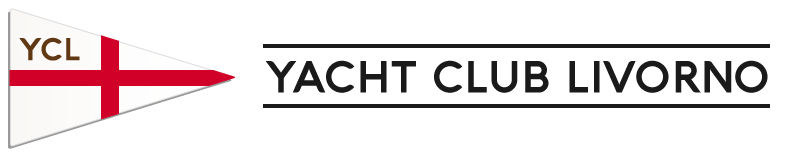 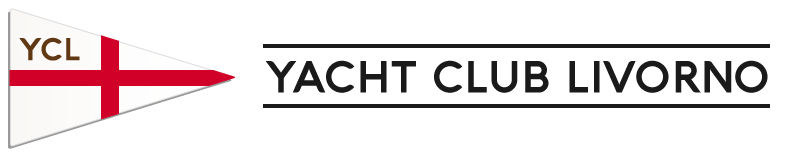 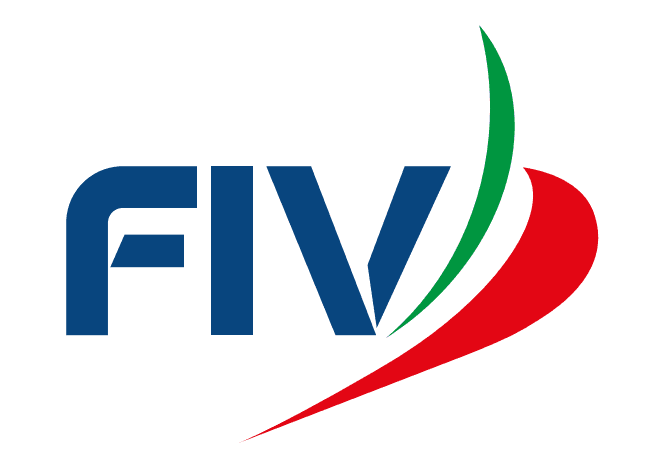 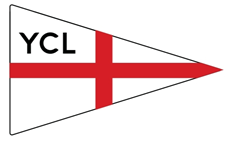 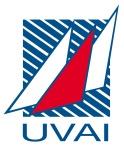 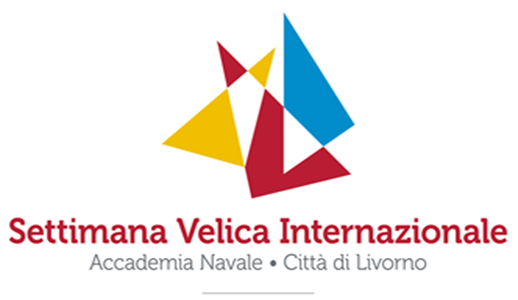 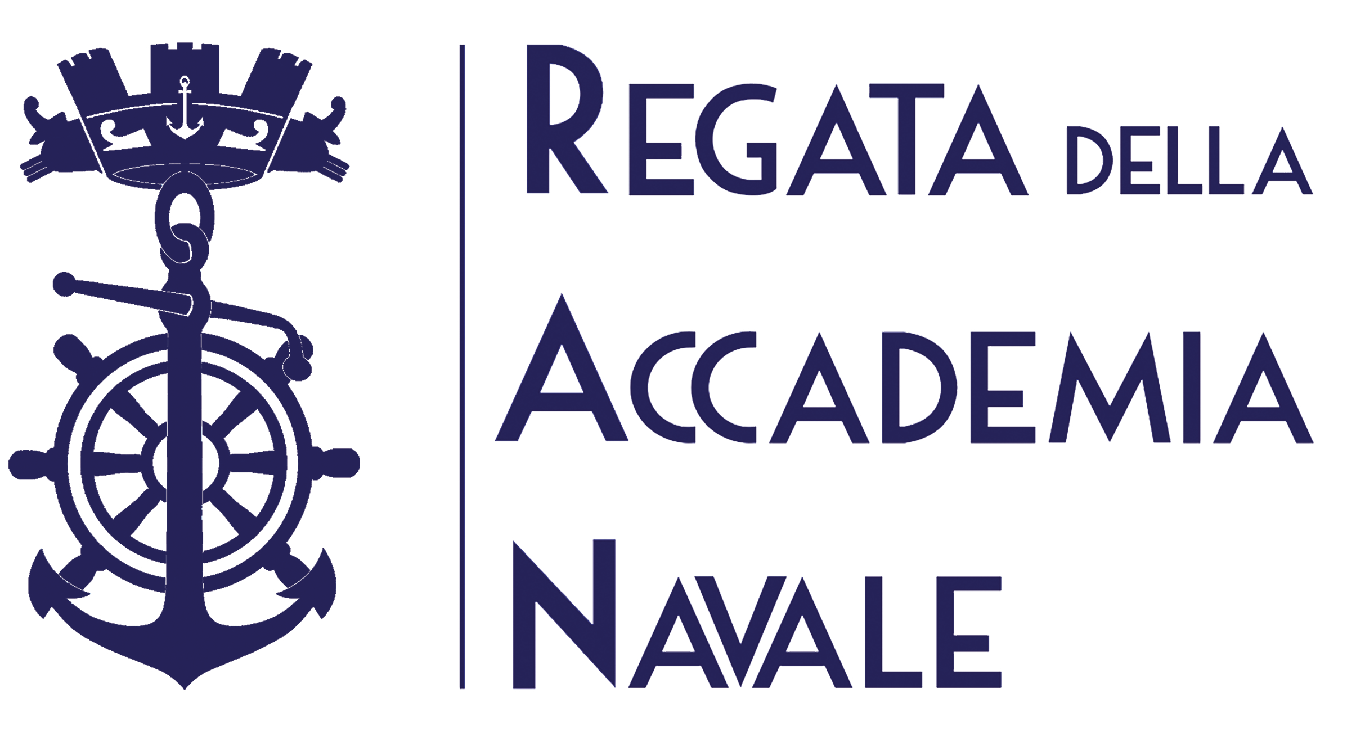 24 aprile – 1 maggio 2024 VII Edizione24 aprile – 1 maggio 2024 VII Edizione24 aprile – 1 maggio 2024 VII Edizione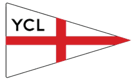 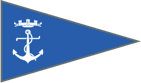 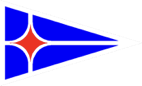 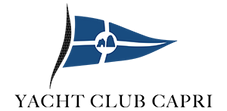 Modulo di IscrizioneARMATOREARMATOREIndirizzo ProvinciaCellulareE-mailYACHTYACHTCircolo VelicoCircolo VelicoCircolo VelicoTipoImmatricolazioneN° velicoN° velicoAnno varoAnno varoORC – GPH:IRC – BSF:GRAN CROCIERA (vedere tabella) – GPH: Classe 950 – GPH:Rollafiocco o garrocciRollarandaPonte in teak completoElica a pale fisseAlberatura senza rastrematuraSalpancore completamente installato in copertaSalpancore in apposito gavone a prua (vedere bando)Vele di tessuto a bassa tecnologia (vedere bando)Bow – thruster a vistaArmamento in testa alberoAnno del varo anteriore al 1992DataFirma Armatore_____________________________________________________DataFirma Armatore_____________________________________________________DataFirma Armatore_____________________________________________________DataFirma Armatore_____________________________________________________DataFirma Armatore_____________________________________________________24 aprile – 01 maggio 2024 VII Edizione24 aprile – 01 maggio 2024 VII Edizione24 aprile – 01 maggio 2024 VII EdizioneElenco EquipaggioElenco EquipaggioElenco EquipaggioImbarcazione:Imbarcazione:N° velico:N° velico:NomeTessera FIVTessera FIVTessera FIVPeso (ORC)DataFirma Armatore_____________________________________________________